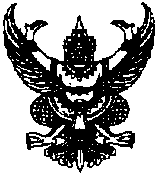 ประกาศ องค์การบริหารส่วนตำบลหินดาดเรื่อง   สอบราคาจ้างเหมาบริการจัดเก็บขยะมูลฝอย ประจำปีงบประมาณ ๒๕๕๙ ในเขตองค์การบริหารส่วน                                              ตำบลหินดาด อำเภอด่านขุนทด  จังหวัดนครราชสีมา********************************************                 ด้วยองค์การบริหารส่วนตำบลหินดาด อำเภอด่านขุนทด   จังหวัดนคราชสีมา  มีความประสงค์จะสอบราคาจ้างเหมาบริการจัดเก็บขยะมูลฝอย ประจำปีงบประมาณ ๒๕๕๙ ในเขตพื้นที่องค์การบริหารส่วนตำบลหินดาด                          ในเขตพื้นที่องค์การบริหารส่วนตำบลหินดาด   รวม 24 หมู่บ้าน ประจำปีงบประมาณ 2559 ตั้งแต่เดือน ตุลาคม 2558                      ถึง กันยายน 2559  เป็นระยะเวลา 12 เดือน โดยจัดให้มีแรงงาน จำนวนไม่น้อยกว่า 5 คน ดำเนินการเก็บขยะมูลฝอยและสิ่งปฏิกูล  จากที่รองรับของครัวเรือนตามเส้นทางที่ อบต.กำหนด และนำไปทิ้งยังสถานที่ทิ้งขยะที่ทางองค์การบริหารส่วนตำบลหินดาดจัดหาไว้ ตามแผนการจัดเก็บขยะที่ อบต. กำหนด (รายละเอียดตามเอกสารแนบท้ายนี้)                                  ในวงเงินงบประมาณ 664,800 บาท (-หกแสนหกหมื่นสี่พันแปดร้อยบาทถ้วน-) โดยมีรายละเอียดดังนี้                   ๑. ภาระการจัดหารถทุกขยะ น้ำมันเชื้อเพลิง คนงานเก็บขยะ วัสดุ เครื่องมือเครื่องใช้ ตลอดจนอุปกรณ์ต่างๆ เป็นของผู้รับจ้างทั้งสิ้น                   ๒. การเก็บขนขยะต้องมิใช้ขยะนอกเขตองค์การบริหารส่วนตำบลหินดาด หรือเป็นขยะที่ผู้รับจ้างไม่ได้รับอนุญาตให้เก็บ                   ๓. การดำเนินการจัดเก็บขนขยะมูลฝอยจะต้องดำเนินการจัดเก็บขยะมูลฝอยทุกวัน หยุดทุกวันอาทิตย์                   ๔. กรณีมีขยะตกค้าง หรือขยะที่ยังไม่ได้เก็บขนต้องเข้าดำเนินการเก็บให้แล้วเสร็จภายใน ๖ ชั่วโมง              นับถัดจากเวลาที่ได้รับแจ้ง จากองค์การบริหารส่วนตำบลหินดาดผู้มีสิทธิ์เสนอราคาจะต้องมีคุณสมบัติ ดังนี้                   ๑. เป็นนิติบุคคล หรือบุคคลธรรมดา ที่มีอาชีพรับจ้างงานที่สอบราคาจ้างดังกล่าว                   ๒. ไม่เป็นผู้ที่ถูกแจ้งเวียนชื่อเป็นผู้ทิ้งงานของทางราชการ รัฐวิสาหกิจ หรือหน่วยงานบริการราชการส่วนท้องถิ่น ในขณะที่ยื่นซองสอบราคา                   ๓. ไม่เป็นผู้ได้รับเอกสิทธิ์หรือคุ้มกัน ซึ่งอาจปฏิเสธไม่ยอมขึ้นศาลไทย เว้รนแต่รัฐบาลของผู้เสนอราคาได้มีคำสั่งให้สละสิทธิ์ความคุ้มกันเช่นว่านั้น                   ๔. ไม่เป็นผู้มีผลประโยชน์ร่วมกันกับผู้เสนอราคารายอื่นที่เข้าเสนอราคาให้แก่องค์การบริหารส่วน                ตำบลหินดาด  ณ วันประกาศสอบราคา หรือไม่เป็นผู้กระทำการอันเป็นการขัดขวางการแข่งขันราคาอย่างเป็นธรรมในการสอบราคาจ้างครั้งนี้		๕.  บุคคลหรือนิติบุคคลที่จะเข้าเป็นคู่สัญญากับหน่วยงานของรัฐซึ่งได้ดำเนินการจัดซื้อ จัดจ้างด้วยระบบอิเล็กทรอนิกส์ (e-Govemment Procurement :e-GP) ต้องลงทะเบียนในระบบอิเล็กทรอนิกส์ของกรมบัญชีกลางที่เว็บไซน์ข้อมูลจัดซื้อจ้างภาครัฐ  		๖.  บุคคลหรือนิติบุคคลที่เข้าเป็นคู่สัญญาต้องไม่อยู่ในฐานะเป็นผู้ไม่แสดงบัญชีรายรับ รายจ่ายหรือแสดงบัญชีรายรับรายจ่ายไม่ถูกต้องครบถ้วนในสาระสำคัญ		๗.  คู่สัญญาต้องรับและจ่ายเงินผ่านบัญชีธนาคารเว้นแต่การจ่ายเงินแต่ละครั้งซึ่งมีมูลค่าไม่เกินสามหมื่นบาทคู่สัญญาอาจจ่ายเป็นเงินสดก็ได้											/- ผู้เสนอราคา.....-๒-                   ๘. ผู้เสนอราคาต้องมีรถซึ่งสามารถทุกขยะได้ โดยต้องแสดงหลักฐานการเป็นเจ้าของ หรือกรณีเป็นการเช่ารถ ต้องแสดงหลักฐานการเช่า และแสดงคู่มือการจดทะเบียนรถ ฯ สำเนาบัตรประชาชน และสำเนาทะเบียนบ้านของ          ผู้เช่าและผู้ให้เช่า                   ๙. ผู้เสนอราคาต้องมีรถทุกขยะมูลฝอยได้อย่างเพียงพอ โดยวิธีที่ถูกต้อง มีการป้องกันการหล่นตก ปลิว หรือการรั่วไหลของน้ำเสียจากขยะมูลฝอยตลอดระยะเส้นทาง ไม่เป็นปัญหาต่อสิ่งแวดล้อมและประชาชน                   ๑๐. รถทุกขยะมูลฝอยต้องอยู่ในสภาพใช้งานได้ดี                    กำหนดรับฟังชี้แจงการจัดเก็บขยะและรายละเอียดเพิ่มเติมในวันที่   ๖  ตุลาคม  ๒๕๕๘  ระหว่างเวลาตั้งแต่ ๑๐.๐๐ – ๑๒.๐๐ น. ณ ห้องประชุมองค์การบริหารส่วนตำบลหินดาด  ชั้น ๒ หากท่านไม่มารับฟังคำชี้แจง ถือว่าท่านรับทราบและเมื่อมีการเปลี่ยนแปลงรายละเอียด ให้ถือว่าได้ยินยอมและรับทราบข้อมูลคำชี้แจงดังกล่าวแล้ว                    กำหนดยื่นซองสอบราคา ในระหว่างวันที่  ๒๒  กันยายน ๒๕๕๘  ถึงวันที ๖ ตุลาคม  ๒๕๕๘ ณ                   ส่วนการคลัง องค์การบริหารส่วนตำบลหินดาด ในวันและเวลาราชการ สำหรับวันที่  ๕ ตุลาคม ๒๕๕๘  ตั้งแต่เวลา ๐๘.๓๐ - ๑๖.๓๐ น. ณ  ยื่นซอง   ณ. ศูนย์รวมข่าวสารการซื้อหรือจ้างขององค์การบริหารส่วนตำบลระดับอำเภอ               (ที่ว่าการอำเภอด่านขุนทด ชั้น ๒ )                     กำหนดเปิดซองสอบราคาในวันที่   ๗  ตุลาคม  ๒๕๕๘ ตั้งแต่เวลา  ๑๐.๐๐ น.เป็นต้นไป ณ. ศูนย์รวมข่าวสารการซื้อหรือจ้างขององค์การบริหารส่วนตำบลระดับอำเภอ (ที่ว่าการอำเภอด่านขุนทด ชั้น ๒ )                   ผู้สนใจติดต่อขอรับเอกสารสอบราคาจ้างในราคาชุดละ  ๕๐๐  บาท (-ห้าร้อยบาทถ้วน-) ได้  ณ                  ส่วนการคลัง องค์การบริหารส่วนตำบลหินดาด  อำเภอด่านขุนทด จังหวัดนครราชสีมา  ในระหว่างวันที่  ๒๒ กันยายน  ๒๕๕๘ ถึงวันที่ ๖ ตุลาคม  ๒๕๕๕๘  สำหรับวันที่  ๕ ตุลาคม ๒๕๕๘  ณ. ศูนย์รวมข่าวสารการซื้อหรือจ้างขององค์การบริหารส่วนตำบลระดับอำเภอ  (ที่ว่าการอำเภอด่านขุนทด ชั้น ๒ ) วันเวลาราชการ ดูรายละเอียดได้ที่เว็บไซต์  www.hindard.go.th   www.Koratdla.go.th  www.gprocurement.go.th  หรือสอบถามทางโทรศัพท์หมายเลข              0-4475-6111 ในวันและเวลาราชการประกาศ  ณ  วันที่   ๒๒  เดือน   กันยายน  พ.ศ. ๒๕๕๘(นายสมศรี   วงศ์แก้ว)รองนายกองค์การบริหารส่วนตำบล  รักษาราชการแทนนายกองค์การบริหารส่วนตำบลหินดาด